IEEE P802.11 Wireless LANsInterpretation of a Motion to AdoptA motion to approve this submission means that the editing instructions and any changed or added material are actioned in the TGbe D2.2 Draft.  This introduction is not part of the adopted material.Editing instructions formatted like this are intended to be copied into the TGbe D2.2 Draft (i.e. they are instructions to the 802.11 editor on how to merge the text with the baseline documents).TGbe Editor: Editing instructions preceded by “TGbe Editor” are instructions to the TGbe editor to modify existing material in the TGbe draft.  As a result of adopting the changes, the TGbe editor will execute the instructions rather than copy them to the TGbe Draft.Discussion: Discussion can be found in the following PPT.The following figure shows which MPDUs can be transmitted with duplication transmission over Multi-Link.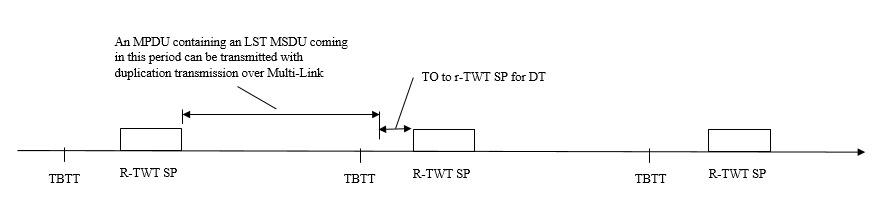 End of discussionPropose: Change subclause 3.4 as follows:3.4 Abbreviations and acronyms……SRS	single response schedulingSTR	simultaneous transmit and receiveChange the following paragraph of subclause 9.4.2.312.2.3 as follows:Common Info field of the Basic Multi-Link element……B0	B3	B4	B5	B6	B7	B11	B12	B13	B15Bits:	4	1	2	5	1	Figure 9-1002l—MLD Capabilities and Operations subfield format……Table 9-401i—Subfields of the MLD Capabilities and Operations field……Change Table 9-623c in subclause 9.6.34.1 as follows:Protected EHT Action field……Table 9-623c—Protected EHT Action field values……Add the following subclause after subclause 9.6.35.9 as follows:Add the following subclause after subclause 9.4.1.74 as follows:Insert the following subclause after subclause 35.3.24 as follows:11be D2.0 CR for duplication transmission over ML for low latency traffic11be D2.0 CR for duplication transmission over ML for low latency traffic11be D2.0 CR for duplication transmission over ML for low latency traffic11be D2.0 CR for duplication transmission over ML for low latency traffic11be D2.0 CR for duplication transmission over ML for low latency trafficDate:  2022-08-21Date:  2022-08-21Date:  2022-08-21Date:  2022-08-21Date:  2022-08-21Author(s):Author(s):Author(s):Author(s):Author(s):NameAffiliationAddressPhoneemailXiangxin GuUnisoc2288 Zuchongzhi Road, Shanghai, ChinaXiangxin.Gu@unisoc.comYingqiao QuanUnisocYingqiao.Quan@unisoc.comYongjiang YiSPRDJohn.Yi@unisoc.comLei ZhouH3Czhou.leih@h3c.comCIDCommenterClauseP.LCommentProposed ChangeResolution10083Xiangxin Gu35.3404.50Duplication transmission of MPDUs over ML is a good supplementary tool to achieve low latency for LST. It is allowed. But abuse of it will impact the BSSs. Please define applicable rules.As in the commentRevised:Agree with the commenter in principle.Propose to exploit duplication transmission over multi-link for latency sensitive data coming a period before the Restricted TWT SP and not delivered during the preceding Restricted TWT SP. The period and the maximum number of copies of an MPDU being transmitted concurrently over the Multi-Link are specified in the Restricted TWT Parameter Set field.Tgbe editor: please implement changes as shown in this doc tagged as 10083MaximumTID-To-LinkFrequencyNumber Of Simultaneous LinksSRSSupportMapping Negotiation SupportSeparation For STR/AP MLDType IndicationAARSupportReservedAAR SupportAn AP MLD indicates support for receiving a frame with an AAR Con- trol subfieldIf the +HTC-HE Support subfield is 1: Set to 1 if the AP MLD supports the AAR Control subfield functionality.Set to 0 otherwise.Reserved for non-AP MLD or if the +HTC-HE Support subfield is 0.See 35.3.16.8.3 (AP assisted medium synchro- nization recovery procedure).(#12911)(#14054)NOTE—Indicating support for TID-to-link mapping negotiation using any value also indicates support for negotiations applicable to all smaller values.(#12911)(#14054)NOTE—Indicating support for TID-to-link mapping negotiation using any value also indicates support for negotiations applicable to all smaller values.(#12911)(#14054)NOTE—Indicating support for TID-to-link mapping negotiation using any value also indicates support for negotiations applicable to all smaller values.6EML Operating Mode NotificationNo7Link RecommendationNo–255